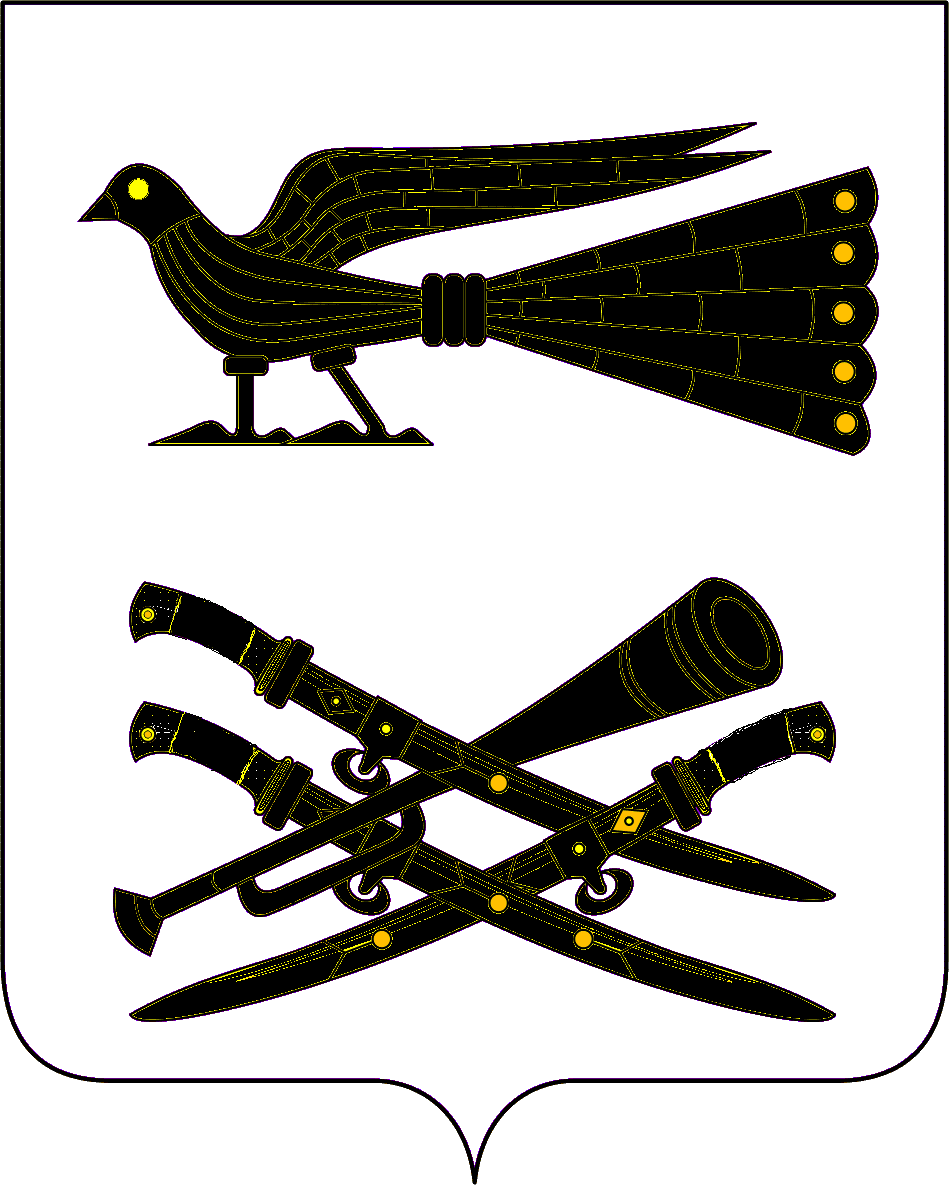 АДМИНИСТРАЦИЯ  МУНИЦИПАЛЬНОГО  ОБРАЗОВАНИЯКОРЕНОВСКИЙ  РАЙОНПОСТАНОВЛЕНИЕот 22.03.2023					                                                                            № 414г.  КореновскОб утверждении Порядка заключения соглашенийо защите и поощрении капиталовложений со сторонымуниципального образования Кореновский районВ соответствии с частью 8 статьи 4 Федерального закона от 1 апреля  2020 года №69-ФЗ «О защите и поощрении капиталовложений в Российской         Федерации», администрация муниципального образования Кореновский район п о с т а н о в л я е т: 1. Утвердить порядок заключения соглашений о защите и поощрении капиталовложений со стороны муниципального образования Кореновский   район.2. Определить сектор стратегического планирования, инвестиций и       взаимодействия с малым и средним бизнесом управления экономики                  администрации муниципального образования Кореновский район органом, уполномоченным от имени муниципального образования Кореновский район (далее — Уполномоченный орган):а) подтверждать согласие на заключение Соглашения;б) осуществлять мониторинг этапов реализации Соглашения,             включающего в себя проверку обстоятельств, указывающих на наличие      оснований для расторжения Соглашения:в) формировать отчеты о реализации соответствующего этапа                инвестиционного проекта и направление их в уполномоченный федеральный орган исполнительной власти.3. Управлению службы протокола и информационной политики        администрации муниципального образования Кореновский район (Симоненко)   опубликовать официально настоящее постановление и разместить в                информационно - телекоммуникационной сети «Интернет» на официальном сайте администрации муниципального образования Кореновский район.4. Контроль за выполнением настоящего постановления возложить на  заместителя главы муниципального образования Кореновский район  Колупайко С.В.5. Постановление вступает в силу после его официального                  опубликования.Главамуниципального образования Кореновский район                                                                       С.А. Голобородько  ПРИЛОЖЕНИЕУТВЕРЖДЕНОпостановлением администрациимуниципального образования Кореновский районот 22.03.2023 № 414Порядок заключения соглашений о защите  и поощрении капиталовложений со стороны муниципального образования Кореновский район	1. Настоящий Порядок разработан в соответствии с частью 8 статьи 4   Федерального закона от 1 апреля 2020 г. № 69-ФЗ «О защите и поощрении капиталовложений в Российской Федерации» (далее - Федеральный закон        № 69-ФЗ) и устанавливает условия и порядок заключения соглашений о защите и поощрении капиталовложений со стороны муниципального образования     Кореновский район.	2. В настоящем Порядке используются понятия, установленные             Федеральным законом № 69-ФЗ.	3. Соглашение о защите и поощрении капиталовложений заключается не позднее 1 января 2030 г.	4. Соглашение о защите и поощрении капиталовложений должно           содержать следующие условия:	1) описание инвестиционного проекта, в том числе характеристики        товаров, работ, услуг или результатов интеллектуальной деятельности,        производимых, выполняемых, оказываемых, создаваемых в результате            реализации инвестиционного проекта, сведения об их предполагаемом объеме, технологические и экологические требования к ним, основная цель реализации инвестиционного проекта;	2) указание на этапы реализации инвестиционного проекта, в том числе:	а) срок получения разрешений, необходимых для реализации                 инвестиционного проекта;	б) срок государственной регистрации прав, в том числе права на            недвижимое имущество, результаты интеллектуальной деятельности или     средства индивидуализации (в применимых случаях);	в) срок введения в эксплуатацию объекта, создаваемого,                         модернизируемого или реконструируемого в рамках инвестиционного проекта  (в применимых случаях);	г) срок осуществления капиталовложений в установленном объеме, не превышающий срока применения стабилизационной оговорки,                   предусмотренного Федеральным законом №69-ФЗ;	д) срок осуществления иных мероприятий, определенных в соглашении о защите и поощрении капиталовложений.	3) сведения о предельно допустимых отклонениях от параметров           реализации инвестиционного проекта, указанных в Федеральном законе           (в пределах 25 процентов). Значения предельно допустимых отклонений     определяется в соответствии с порядком, установленным Правительством    Российской Федерации, при этом объем вносимых организацией, реализующей проект, капиталовложений не может быть менее величин, предусмотренных  частью 4 статьи 9  Федерального закона №69-ФЗ;	4) срок применения стабилизационной оговорки в пределах сроков,     установленных Федеральным законом;	5) условия связанных договоров, в том числе сроки предоставления и объемы субсидий, бюджетных инвестиций, указанных в пункте 1 части 1 статьи 14  Федерального закона №69-ФЗ, и (или) процентная ставка (порядок ее    определения) по кредитному договору, указанному в пункте 2 части 12 статьи 14 Федерального закона №69-Фз, а также сроки предоставления и объемы    субсидий, указанных в пункте 2 части 3 статьи 14 Федерального закона       №69-ФЗ;	6) порядок представления организацией, реализующей проект,                 информации об этапах реализации инвестиционного проекта;	7) порядок разрешения споров между сторонами соглашения о защите и поощрении капиталовложений;	8) иные условия, предусмотренные Федеральным законом №69-ФЗ.	4. Форма заявления, а также требования к оформлению прилагаемых к нему документов и материалов устанавливаются Правительством Российской Федерации.	5. К заявлению прикладываются следующие документы и материалы:	1) проект соглашения о защите и поощрении капиталовложений,            соответствующей Федеральному закону №69-ФЗ и утвержденный                   Правительством Российской Федерации;	2) договор о предоставлении субсидии, договор о предоставлении       бюджетных инвестиций, заключаемые в соответствии с бюджетным                 законодательством Российской Федерации;	3) заявление об учете уже осуществленных капиталовложений для          реализации нового инвестиционного проекта, в отношении которого подается заявление о заключении соглашения о защите и поощрении капиталовложений;	4) копия договора, предусматривающего разграничение обязанностей и распределение затрат на создание (строительство) либо реконструкцию и (или) модернизацию объектов обеспечивающей и (или) сопутствующей                     инфраструктур, при наличии такого договора;	5) бизнес-план, включающий сведения о размере планируемых к           осуществлению организацией, реализующей проект, капиталовложений и о предполагаемых сроках их внесения, сведения о сфере экономики, к которой относится новый инвестиционный проект;	6) финансовая модель нового инвестиционного проекта; 	7) список актов (решений), которые могут применяться с учетом           особенностей, установленных статьей 9 Федерального закона №69-ФЗ;	8)копия документа, подтверждающего государственную регистрацию заявителя в качестве российского юридического лица ;	9) копия документа, подтверждающего полномочия лица (лиц),             имеющего право действовать от имени заявителя без доверенности;	10) документы, подтверждающие осуществление капитальных вложений, если инвестиционный проект предусматривает модернизацию объектов          недвижимого имущества и (или) создание результатов интеллектуальной        деятельности и (или) приравненных к ним средств индивидуализации и           соответствует условиям, предусмотренным подпунктом "а" пункта 6 части 1 статьи 2 Федерального закона №69-ФЗ 	5. Решение о заключении Соглашения принимается в форме                   постановления администрации муниципального образования Кореновский   район.	6. Соглашение заключается в отношении проекта, который удовлетворяет требованиям Федерального закона № 69-ФЗ, с российским юридическим лицом, отвечающим признакам организации, реализующей проект, установленным пунктом 8 части 1 статьи 2 Федерального закона № 69-ФЗ, представившим     достоверную информацию о себе, в том числе информацию, соответствующую сведениям, содержащимся в едином государственном реестре юридических лиц, включая сведения о том, что заявитель не находится в процессе              ликвидации или в его отношении не принято решение о предстоящем              исключении юридического лица из единого государственного реестра          юридических лиц, в отношении заявителя не открыто конкурсное производство в соответствии с Федеральным законом от 26 октября 2002 г. № 127-ФЗ          «О несостоятельности (банкротстве)» (далее - заявитель).	Соглашение предусматривает реализацию нового инвестиционного     проекта в одной из сфер российской экономики, за исключением следующих сфер и видов деятельности:	1)игорный бизнес;	2)производство табачных изделий, алкогольной продукции, жидкого топлива (ограничение неприменимо к жидкому топливу, полученному из угля, а также на установках вторичной переработки нефтяного сырья согласно           перечню, утверждаемому Правительством Российской Федерации);	3)добыча сырой нефти и природного газа, в том числе попутного    нефтяного газа (ограничение неприменимо к инвестиционным проектам по сжижению природного газа);	4)оптовая и розничная торговля;	5)деятельность финансовых организаций, поднадзорных Центральному банку Российской Федерации (ограничение неприменимо к случаям выпуска ценных бумаг в целях финансирования инвестиционного проекта);	6)создание (строительство) либо реконструкция и (или) модернизация административно-деловых центров и торговых центров (комплексов) (кроме аэровокзалов (терминалов), а также многоквартирных домов, жилых домов (кроме строительства таких домов в соответствии с договором о комплексном развитии территории).	7. По Соглашению муниципальное образование Кореновский район обязуется обеспечить организации, реализующей проект, неприменение в ее  отношении актов (решений) администрации муниципального образования     Кореновский район, применяемых с учетом особенностей, установленных    статьей 9 Федерального закона № 69-ФЗ.	8. Муниципальное образование Кореновский район может быть         стороной Соглашения, если одновременно стороной такого соглашения          является Краснодарский край, на территории которого реализуется                      соответствующий инвестиционный проект.	9. Муниципальное образование Кореновский район, при заключении Соглашения, не принимает на себя обязанностей по реализации                         инвестиционного проекта или каких-либо иных обязанностей, связанных с     ведением инвестиционной и (или) хозяйственной деятельности, в том числе совместно с организацией, реализующей проект.	10. Соглашение заключается по результатам осуществления           процедур, предусмотренных статьей 7 (частная проектная инициатива) или   статьей 8 (публичная проектная инициатива) Федерального закона № 69-ФЗ.	11. В случае если реализация проекта предполагает необходимость участия в соглашении муниципального образования Кореновский район       российское юридическое лицо, отвечающее признакам организации,                реализующей проект (далее - заявитель), представляет в сектор стратегического планирования, инвестиций и взаимодействия с малым и средним бизнесом управления экономики администрации муниципального образования               Кореновский район (далее - Уполномоченный орган) заявление на                 подтверждение согласия уполномоченного органа на присоединение к             заключаемому соглашению и на выполнение обязательств, возникающих у     муниципального образования Кореновский район в связи с участием в            соглашении, в том числе по стабилизации в отношении заявителя актов         (решений) муниципального образования Кореновский район в соответствии со статьей 9 Федерального закона № 69-ФЗ и законодательством Российской     Федерации о налогах и сборах по форме согласно приложению                        (далее - Заявление).	12. По результатам рассмотрения Заявления Уполномоченный орган, в течение 10 рабочих дней с даты его получения, готовит проект решения о    согласии Уполномоченного органа на присоединение к заключаемому            Соглашению на выполнение обязательств, возникающих у муниципального   образования Кореновский район в связи с участием в соглашении, в том числе по стабилизации в отношении заявителя актов (решений) муниципального     образования Кореновский район в соответствии со статьей 9 Федерального     закона № 69-ФЗ и законодательством Российской Федерации о налогах и      сборах (далее - Решение о согласии) либо мотивированный отказ, содержащий обоснование отсутствия законной возможности заключения соглашения со ссылками на положения Федерального закона № 69-ФЗ и настоящего Порядка (далее - Мотивированный отказ).	13. Основаниями для отказа являются наличие следующих обстоятельств:	1) заявитель не является российским юридическим лицом или является государственным (муниципальным) учреждением либо государственным     (муниципальным) унитарным предприятием;	2) инвестиционный проект не является новым инвестиционным   проектом (не соответствует условиям, предусмотренным пунктом 6 части 1  статьи 2 Федерального закона № 69-ФЗ);	3) сфера российской экономики, в которой реализуется                       инвестиционный проект, не соответствует ограничениям, установленным       частью 1 статьи 6 Федерального закона № 69-ФЗ;	4) заявителем представлена недостоверная информация о себе          (информация, не соответствующая сведениям, содержащимся в едином            государственном реестре юридических лиц).	14. Уполномоченный орган в течение 5 рабочих дней со дня        утверждения Решения о согласии либо подписания Мотивированного отказа направляет их Заявителю заказным письмом с уведомлением по почтовому     адресу, указанному им в заявлении.	15. В случае, предусмотренным пунктом 3 части 6 статьи 11            Федерального закона № 69-ФЗ, организация, реализующая проект, намеренная внести изменения в соглашение (далее - заявитель, намеренный внести            изменения в соглашение), направляет в Уполномоченный орган для        рассмотрения и подписания проект дополнительного соглашения и заявление на дачу согласия Уполномоченного органа на присоединение к соглашению и на выполнение обязательств, возникающих у муниципального образования   Кореновский район в связи с участием в соглашении, в том числе по              стабилизации в отношении заявителя намеренного внести изменения в            соглашение, актов (решений) муниципального образования Кореновский район в соответствии со статьей 9 Федерального закона № 69-ФЗ и законодательством Российской Федерации о налогах и сборах (далее - Дополнительное                 соглашение).16. Рассмотрение и подписание Дополнительного соглашения либо    Мотивированный отказ, содержащий обоснование отсутствия законной         возможности заключения Дополнительного соглашения со ссылками на         положения Федерального закона № 69-ФЗ и настоящего Порядка, осуществляется в соответствии с пунктами 13-15 настоящего Порядка.Заместитель главымуниципального образованияКореновский район							        А.Е. ДружинкинПРИЛОЖЕНИЕк Порядку о заключении              соглашений о защитеи поощрении капиталовложенийсо стороны муниципального образованияКореновский районот _______________ № ________ЗАЯВЛЕНИЕна подтверждение согласия уполномоченного органа на присоединениек заключаемому соглашению о защите и поощрении капиталовложений___________________________________________________________________(полное наименование организации, реализующей проект)в лице ______________________________________________________________________________(должность, фамилия, имя, отчество (при наличии) уполномоченного лица)действующего на основании ______________________________________________________(устав, доверенность, приказ или иной документ, удостоверяющий полномочия)просит подтвердить согласие уполномоченного органа на присоединение к   заключаемому соглашению о защите и поощрении капиталовложений (далее — соглашение) и на выполнение обязательств, возникающих у                      муниципального образования Кореновский район в связи с участием в          соглашении, для реализации нового инвестиционного проекта «____________________________» (далее — проект).1. Сведения об организации, реализующей проект2. Сведения о проекте_____________             (дата)_______________________________                 ____________            _____________________________(должность уполномоченного лица)                      (подпись)                 (ФИО уполномоченного лица)Заместитель главымуниципального образованияКореновский район							        А.Е. ДружинкинГлавемуниципального образованияКореновский район___________________________№п/пНаименование показателяЗначение показателя1231.Сокращенное наименование1232.ИНН3.ОГРН4.КПП5.ОКПО6.ОКВЭД (основной)7.Размер уставного капитала8.Адрес места нахождения:8.1.индекс8.2.регион8.3.населенный пункт8.4улица8.5дом8.6.корпус8.7.квартира (офис)9.Фактический адрес (при наличии):9.1.страна9.2.индекс9.3.регион9.4.населенный пункт9.5.улица9.6.дом9.7.корпус9.8.квартира (офис)10.Адрес электронной почты уполномоченного лица11.Телефон уполномоченного лица12.Проектная компания (да или нет)13.Участник внешнеэкономической деятельности (да или нет)№Наименование показателяЗначение показателя1231.Сфера экономики (вид деятельности), в которой реализуется проект2.Общий срок и этапы реализации проекта,а также сроки     реализации каждого этапа3.Субъект (субъекты) Российской Федерации, на территории которой (которых) предполагается реализация проекта4.Участие Российской Федерации в соглашении (да или нет)5.Участие в соглашении муниципального образования       (муниципальных образований) (да или нет)6.Дата принятия решения об утверждении бюджета на капитальные расходы7.Планируемая дата окончания реализации проекта8.Общий размер капиталовложений в соответствии с соглашением, включая осуществленные капиталовложения (рублей)9.Размер капиталовложений для каждого из этапов реализации проекта (рублей)10.Предложение о сроке применения стабилизационной оговорки (количество лет с предполагаемой даты заключения соглашения)11.Прогнозируемый объем налогов и иных обязательных платежей в связи с реализацией проекта из расчета на каждый год реализации проекта в период действия соглашения (рублей)12.Наличие ходатайства о признании ранее заключенных договоров связанными договорами (да или нет)13.Наличие ходатайства о включении в соглашение обязанности Российской Федерации и субъекта (субъектов) Российской Федерации не допускать ухудшение финансовых показателей проекта (да или нет)14.Наличие перечня объектов обеспечивающей и (или) сопутствующей инфраструктуры, затраты на создание (строительство), модернизацию и (или) реконструкцию которых предполагается возместить за счет средств бюджета бюджетной системы Российской Федерации (да или нет)12315.Заверение о соответствии проекта и организации, реализующей проект, требованиям Федерального закона «О защите и поощрении капиталовложений в Российской Федерации» (да или нет)